проєкт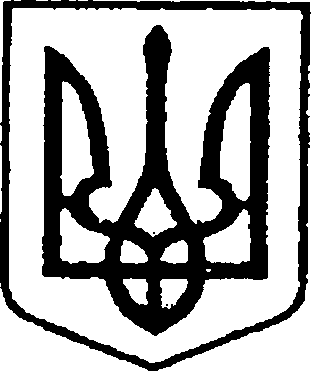 УКРАЇНАЧЕРНІГІВСЬКА ОБЛАСТЬН І Ж И Н С Ь К А    М І С Ь К А    Р А Д АВ И К О Н А В Ч И Й    К О М І Т Е ТР І Ш Е Н Н Явід ___ вересня  2020 року	           м. Ніжин	                                        №___Про відзначення з нагодиДня рятівникаВідповідно до  статей 40, 42, 59 Закону України «Про місцеве самоврядування в Україні», рішення Ніжинської міської ради Чернігівської області «Про внесення змін до рішення Ніжинської міської ради                            від 03 травня 2017 року №27-23/2017 «Про затвердження Положень                  про Почесну грамоту, Грамоту та Подяку виконавчого комітету Ніжинської міської ради» від 02.02.2018 р. №18-35/2018, Регламенту виконавчого комітету Ніжинської міської ради Чернігівської області VІІ скликання, затвердженого рішенням виконавчого комітету Ніжинської міської ради Чернігівської області VІІ скликання від 11.08.2016 р. №220 (із змінами), розглянувши клопотання                         командира Спеціального авіаційного загону Оперативно-рятувальної служби цивільного захисту державної служби України з надзвичайних ситуацій                полковника служби цивільного захисту Івана Коробки з нагоди відзначення Дня рятівника, виконавчий комітет Ніжинської міської ради вирішив:  	1.Нагородити Почесною Грамотою виконавчого комітету Ніжинської міської ради за зразкове виконання службових обов’язків, високий професіоналізм, самовідданість та з нагоди відзначення Дня рятівника старшого прапорщика служби цивільного захисту Пулінця Олександра Олександровича, старшого інструктора парашутно-десантної підготовки – рятувальника пошуково-рятувальної групи пошуково-рятувальної                           і парашутно-десантної служби Спеціального авіаційного загону Оперативно-рятувальної служби цивільного захисту ДСНС України.2.Оголосити Подяки виконавчого комітету Ніжинської міської ради за зразкове виконання службових обов’язків, високий професіоналізм, самовідданість та з нагоди відзначення Дня рятівника:  2.1.старшині служби цивільного захисту Гулі Олександру Борисовичу – водію пожежного посту Спеціального авіаційного загону Оперативно-рятувальної служби цивільного захисту ДСНС України;2.2.Мікшину Андрію Єгоровичу – техніку авіаційному з експлуатації повітряних суден авіаційної ескадрильї спеціального призначення на вертольотах Спеціального авіаційного загону Оперативно-рятувальної служби цивільного захисту ДСНС України.3.Відділу юридично-кадрового забезпечення апарату виконавчого комітету Ніжинської міської ради (Лега В. О.) забезпечити оприлюднення цього рішення. 4.Відділу бухгалтерського обліку апарату виконавчого комітету Ніжинської міської ради (Єфіменко Н.Є.)  забезпечити виконання цього рішення у частині видачі бланків Почесної грамоти, Подяк та рамок.5.Фінансовому управлінню Ніжинської міської ради виділити виконавчому комітету Ніжинської міської ради кошти у сумі 248,45 грн.                 на покриття витрат на грошову винагороду за рахунок коштів міської цільової програми заходів з відзначення державних та професійних свят, ювілейних       та святкових дат, відзначення осіб, які зробили вагомий внесок у розвиток Ніжинської міської ОТГ, здійснення представницьких та інших заходів на 2020 рік КТКВ (0210180), КЕКВ (2730)».6.Контроль за виконанням цього рішення покласти на керуючого справами виконавчого комітету Ніжинської міської ради Колесника С. О.Міський голова								         А.В. ЛінникПояснювальна запискадо проекту рішення виконавчого комітету «Про відзначення з нагоди Дня рятівника»Відповідно до ст. 40 Закону України «Про місцеве самоврядування                в Україні», рішення Ніжинської міської ради Чернігівської області «Про внесення змін до рішення Ніжинської міської ради  від 03 травня 2017 року №27-23/2017 «Про затвердження Положень про Почесну грамоту, Грамоту   та Подяку виконавчого комітету Ніжинської міської ради» від 02.02.2018 р.    №18-35/2018 пропонуються до відзначення Почесною грамотою і Подяками виконавчого комітету Ніжинської міської ради працівники Спеціального авіаційного загону Оперативно-рятувальної служби цивільного захисту державної служби України з надзвичайних ситуацій.  Проект рішення «Про відзначення з нагоди Дня рятівника» складається  з шести  розділів.Відділ юридично-кадрового забезпечення апарату виконавчого комітету Ніжинської міської ради, відповідно до Закону України «Про доступ до публічної інформації», забезпечує опублікування цього рішення.Доповідати проект рішення на засіданні буде начальник сектора                    з питань кадрової політики відділу юридично-кадрового забезпечення апарату виконавчого комітету Ніжинської міської ради Чепуль Ольга Віталіївна.Начальник відділу юридично-кадровогозабезпечення апарату виконавчогокомітету Ніжинської міської ради                                                          В. О. Лега